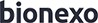 Bionexo do Brasil LtdaRelatório emitido em 09/01/2024 07:50CompradorIGH - HUAPA - HOSPITAL DE URGÊNCIA DE APARECIDA DE GOIÂNIA (11.858.570/0004-86)AV. DIAMANTE, ESQUINA C/ A RUA MUCURI, SN - JARDIM CONDE DOS ARCOS - APARECIDA DE GOIÂNIA, GO   CEP: 74969-210Relação de Itens (Confirmação)Pedido de Cotação : 329083871COTAÇÃO Nº 54219 - MATERIAL MÉDICO - HEAPA JAN/2024Frete PróprioObservações: *PAGAMENTO: Somente a prazo e por meio de depósito em conta PJ do fornecedor. *FRETE: Só serão aceitas propostas com frete CIF e para entrega no endereço: AV. DIAMANTE, ESQUINA C/ A RUA MUCURI, JARDIM CONDE DOS ARCOS, AP DE GOIÂNIA/GO CEP: 74969210, dia e horário especificado. *CERTIDÕES: As Certidões Municipal, Estadual de Goiás, Federal, FGTS e Trabalhista devem estar regulares desde a data da emissão da proposta até a data do pagamento. *REGULAMENTO: O processo de compras obedecerá ao Regulamento de Compras do IGH, prevalecendo este em relação a estes termos em caso de divergência.Tipo de Cotação: Cotação Emergencial Fornecedor :Data de Confirmação :Produto	Código Programação	Fabricante	Embalagem    Fornecedor    Comentário     Justificativa	Preço  Preço Rent(%) Quantidade Valor Total Usuáriode Entrega	Unitário FábricaCATETER INTRAVENOSO PERIFÉRICO C/ DISPOSITIVO SEGURANÇA N22 -> ATOXICO, APIROGENICO, ESTÉRIL,2		EMBALADO INDIVIDUALMENTE. COMRG. MS. DEVERÁ CONTER DISPOSITIVO DE SEGURANÇA QUE ATENDA A NR 32 E PORTARIA 1748/2011. - UNIDADE19689	-CATETER INTRAVENOSO 22G	CXX 25MM C/DISP.SEG., polymedDMI Material Medico Hospitalar Ltdanull;1,2 - Nãorespondeu e-mail de homologação. 3,4,5,6,7,8- Nãoatende a condição de pagamento/prazo.9 - Respondeu frete FOB.R$ 1,6300R$ 0,0000700 Unidade	R$1.141,0000Rosana De Oliveira Moura08/01/202416:48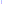 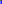 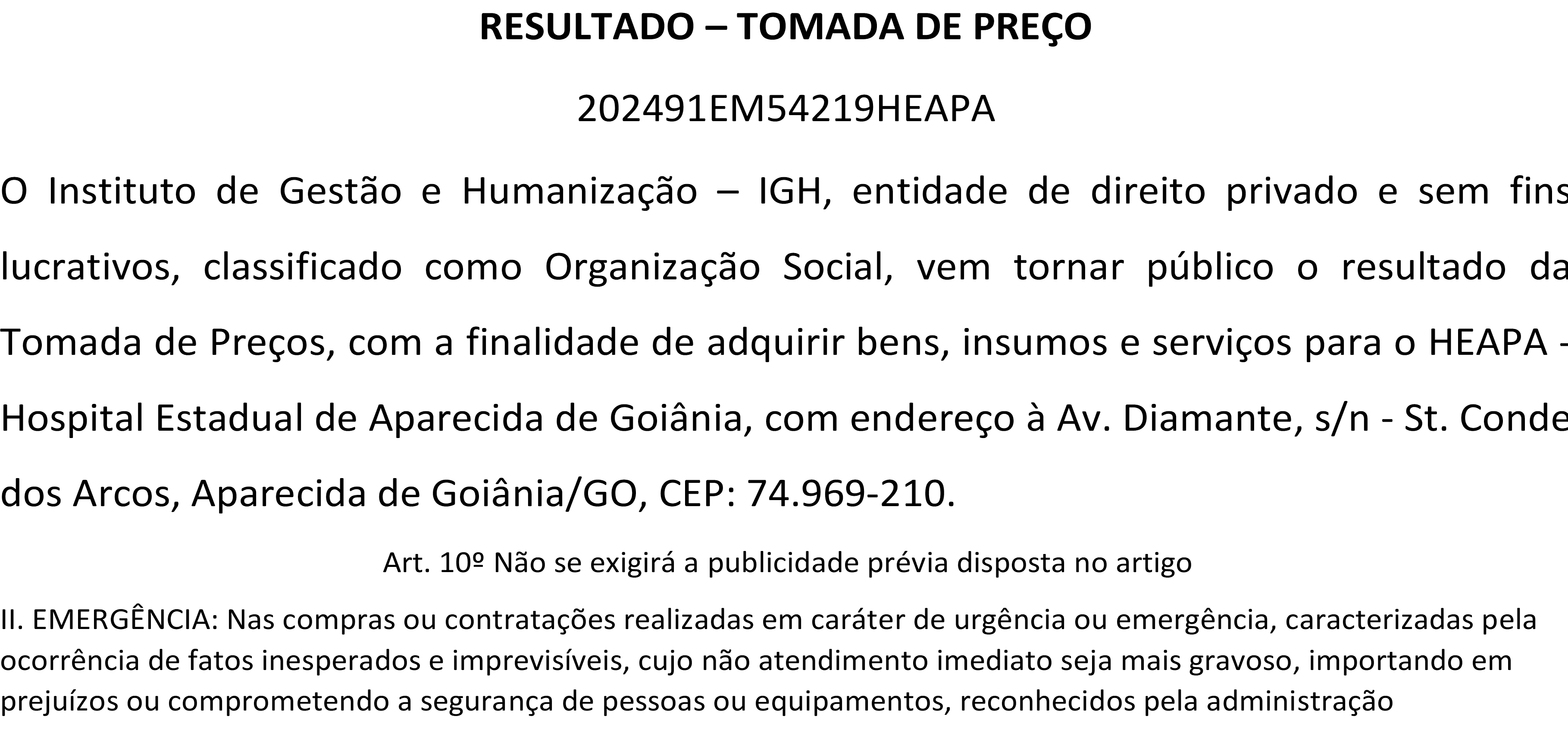 SEGURANÇA QUE ATENDA A NR 32 E PORTARIA 1748/2011.CLIP PARA BOLSA DE4  COLOSTOMIA - UNIDADECLIP DE FECHAMENTO RETO PARA BOLSACOLOSTOMIA -	UNREF. 1197893, CONVATECDMI Material Medico Hospitalar Ltdanull;1,2,3 - Nãoatende a condição de pagamento/prazo.R$ 5,4600R$ 0,0000100 Unidade	R$Rosana De Oliveira Moura08/01/202416:48CURATIVO CIRURGICO ALGODONADO ESTERIL 15X30CM COXIM -> CURATIVO ALGOD.(COXIM) 15X30CM EST. 3DOBRAS - CURATIVO ALGODONADO (COXIM)TAMANHO 15 CM X30 CM. MANTA DE ALGODAO 21451	- HIDROFILO. LIVRE DEIMPUREZAS E UNIFORME. RECOBERTO COM COMPRESSA HIDROFILA EM 3 DOBRAS IGUAIS EMB.PGC. ESTERILIZADO EM RAIO GAMA REG. MS - UNIDADECURATIVO ALGODONADO 15X30 (COXIM), MELHORMEDUNIDADEDMI Material Medico Hospitalar Ltdanull;1,2,3,4 - Nãoatende a condição de pagamento/prazo.R$ 1,0500R$	1200 UnidadeR$ 1.260,0000Rosana De Oliveira Moura08/01/202416:48DRENO DE PENROSE N. 3.EM LATEX NATURALATOXICO. ESTERIL. EM OXIDO DE ETILENO.EMB.INDIVIDUAL PGC. REG MS - UNIDADE5905	-DRENO PENROSELATEX ESTERIL N1	CX 6MM 30CM,MADEITEXDMI Material Medico Hospitalar Ltdanull;1,2 - Não atende a condição de pagamento/prazo.R$ 1,6500R$ 0,000012 Unidade    R$ 19,8000Rosana De Oliveira Moura08/01/202416:48FIO ABSO SIN MONO 4- 0C/45CM AG1/2 1.5 A1.7CM TRIAN. -> FIO ABSO SIN MONO 4-0 C/45CM A 70 CM AG1/2 1.5 A1.7CM TRIAN.- FIO CIRURGICOABSORVIVEL SINTETICO MONOFILAMENTO N 4-0. COM 45 CM. AGULHA 1/2TRIANGULAR DE 1.5 A1.7CM. EMBALAGEM PGC E/OU ALUMINIZADA E REG. MS (PLASTICA). - ENVELOPE38884	-FIO MIDSORB INCOLOR 4,0 1/2 CIRC. CORTANTE 1,5CM 45CM REF.525040XF, COVIDIENDMI MaterialCX	MedicoHospitalar Ltdanull	-R$ 21,5100R$	36 Envelope0,0000R$ 774,3600Rosana De Oliveira Moura08/01/202416:48FIO ABSO SIN MULT 1 C/90CM AG1/2 CIL 4.8CM -> FIO ABSO SIN MULT 1 C/ 45 A 90CM AG1/2 CIL 4.8CM. - FIO CIRURGICO ABSORVIVEL SINTETICO	MULTIFILAMENTO TRANCADO N 1 COM 90CMCOM AGULHA 1/2 CIRCULO CILINDRICA DE 4.8 CM EMBALAGEM PGC E /OU ALUMINIZADA E REG. MS (FECHAMENTO GERAL). - ENVELOPE38885	-FIO POLYCRYL FECH.G.VIOLETA 1 90CM AG.4,8CM281001, POLYSUTUREENVDMI Material Medico Hospitalar Ltdanull	-		R$ 8,1500R$ 0,0000180 Envelope	R$1.467,0000Rosana De Oliveira Moura08/01/202416:48CM COM AGULHA 1/2 CIRCULO CILINDRICA DE2.6 CM EMBALAGEM PGC E/OU ALUMINIZADA E REG. MS (GASTROINTESTINAL). -ENVELOPEMC25 1/2 CIRCULO CILINDRICA 25MM AZUL 75CM - REF. AA24530, POLYSUTUREHospitalar Ltdade homologação.08/01/202416:48FIO CIRUR. ABSORVIVEL 0 C/ AG 3.9-4.0CM CILINDRICA -> FIO ABSO SIN MULT 0 C/45CM A 70CM AG1/2 CIR. CIL 3.9A4.0CM - FIO CIRURGICO ABSORVIVEL SINTETICO	MULTIFILAMENTO TRANCADO N 0 COM 70 CM COM AGULHA 1/2 CIRCULO CILINDRICA DE 3.9 A 4.0 CMEMBALAGEM PGC E/OU ALUMINIZADA E REG. MS (FECHAMENTO GERAL). - ENVELOPE15607	-FIO POLYCRYL FECH.G.VIOLETA 0 70CM AG.4CM271000, POLYSUTUREENVDMI Material Medico Hospitalar Ltdanull	-R$ 6,8000R$	72 Envelope0,0000R$ 489,6000Rosana De Oliveira Moura08/01/202416:48FIO CIRUR. ABSORVIVEL 2-0 C/ AG 2.6CM -> FIO ABSO SIN MULT 2-0C/45 A 70CM AG1/2CIRC.CIL 2.6CM - FIO CIRURGICO ABSORVIVEL SINTETICO	MULTIFILAMENTO TRANCADO N 2-0 COM 70CM COM AGULHA 1/2 CIRCULO CILINDRICA DE2.6 CM EMBALAGEM PGC E/OU ALUMINIZADA E REG. MS (GASTROINTESTINAL). -ENVELOPE15611	-FIO POLYCRYL GASTRO VIOLETA 2-0 70CMAG.2,6CM 241020, POLYSUTUREENVDMI Material Medico Hospitalar Ltdanull	-		R$ 6,2000R$ 0,0000180 Envelope	R$1.116,0000Rosana De Oliveira Moura08/01/202416:48COM AGULHA 3/8 CIRCULO TRIANGULAR DE 1.9 A 2.0 CM EMBALAGEM PGC E/OU ALUMINIZADA E REG. MS (CUTICULAR). - UNIDADENP43320, POLYSUTUREFIO NYLON 4-0C/45CM AG3/8CIR.TRI 1.9A2.0CM -> FIO NYLON 4-0 C/45 A 90CM AG3/8CIR.TRI.1.9A2.0CM - FIO CIRURGICO NYLON MONOFILAMENTO N 4-022  COM 45 CM AGULHA 3/8CIRCULO TRIANGULAR DE1.9 A 2.0 CM EMBALAGEM PGC E/OU ALUMINIZADA E REG. MS (CUTICULAR). -UNIDADE38936	-FIO NYLON MONOF.CUTICULAR PRETO 4-0 45CM AG.2CM NP43340, COVIDIEN / POLYSUTUREENVDMI Material Medico Hospitalar Ltdanull;1,2 - Nãorespondeu e-mail de homologação.R$ 2,6000R$ 0,000096 Unidade	R$Rosana De Oliveira Moura08/01/202416:48FRASCO P/ DIETAS ENTERAIS 300 ML -> PERMITE TRATAMENTO TERMICO (AQUECIMENTO. RESFRIAMENTO) DE SOLUCOES - LIVRE DE BISFENOL - TAMPA COM24 MEMBRANA PERFURAVEL. ADAPTADA AOS EQUIPOSDE ALIMENTACAO ENTERAL- GRADUADO COM ESCALA DE 10 ML - COM DISPOSITIVO PARA FIXACAO EM SUPORTE - ATOXICO - TRANSPARENTE - ESTERIL. - UNIDADE34312	-FRASCO P/ DIETA ENTERAL 300ML, BIOFRASCOPCTDMI Material Medico Hospitalar Ltdanull;1 - Não respondeu e-mail de homologação. 2,3 - Não atende a condição de pagamento/prazo.R$ 1,1400R$ 0,00001100 Unidade	R$1.254,0000Rosana De Oliveira Moura08/01/202416:48KIT DRENO DE TORAX Nº 32 FR. 2000ML --> COMPOSTO DE: DRENO DE TORAX 32 FR27 RADIOPACO ESTÉRIL COM CONECTOR E SISTEMA DE DRENAGEM MEDIASTINAL2000 ML EM PVC.17854	-DRENO DE TORAX TOROZAMM PVC 32 2000ML, ZAMMIUNIDADEDMI Material Medico Hospitalar Ltdanull;1 ,2 - Nãorespondeu e-mail de homologação.R$ 36,0000R$	15 UnidadeR$ 540,0000Rosana De Oliveira Moura08/01/202416:48LAMINA DE BISTURI Nº 23 ->AÇO CARBONO - UNIDADELAMINA BISTURI NR 23 ACO CARBONO, STERILANCEDMI MaterialCX	MedicoHospitalar Ltdanull;1,7 - Não atende a condição de pagamento/prazo.2,3,4,5,6 - Nãorespondeu e-mail de homologação.R$ 0,3400R$ 0,0000100 Unidade   R$ 34,0000Rosana De Oliveira Moura08/01/202416:48LUVA DE PROCEDIMENTO NAO ESTERIL G ->CONFECCIONADA EM LATEX NATURAL, FORMATO ANATOMICO COM ALTA SENSIBILIDADE TATIL, COM BAINHA OU OUTRO DISPOSITIVO CAPAZ DE ASSEGURAR SEU AJUSTE ADEQUADO, DE USO UNICO, TEXTURA UNIFORME, BOA32		ELASTICIDADE RESISTENCIA A TRAÇÃO,COMPRIMENTO MINIMO DE 230MM. LUBRIFICA COM PO BIOABSORVIVEL, ATOXICO, QUE NÃO CAUSE DANO AO ORGANISMO SOB CONDIÇÕES NORMAIS DE USO, AMBIDESTRA. EMBALADA E IDENTIFICADA DE ACORDO COM A NBR 13.392/95 E NR6 DO MINIST- CAIXA COM 100UN.384	-LUVA PARA PROCEDIMENTO NAO CIRURGICO EM LATEX COM PO TALGE, LUVA PARA PROCEDIMENTO NAO CIRURGICO EM LATEX COM PO TALGE, TALGEUNIDADEDMI Material Medico Hospitalar Ltdanull;1,7,8,9,10 - Nãorespondeu e-mail de homologação.2,3,4,5,6 -Respondeu incorretamente o item solicitado 11,12,13 - Nãoatende a condição de pagamento/prazo.R$ 14,4000R$ 0,000060 Caixa	R$864,0000Rosana De Oliveira Moura08/01/202416:48PRESERVATIVO LATEX NAO LUBRIFICADO -> COM33  RESERVATORIO, LADOS PARALELOS EMBALADOSINDIVIDUALMENTECOM REGISTRO M.S - UNIDADE1262	-PRESERVATIVO MASCULINO NAO LUBRIFICADO BLOWTEX, BLOWTEXDMI MaterialCX	MedicoHospitalar Ltdanull;1,2,3 - Nãoatende a condição de pagamento/prazo.R$ 0,3400R$ 0,0000144 Unidade   R$ 48,9600Rosana De Oliveira Moura08/01/202416:48SONDA P/ ASPIRACAO TRAQUEAL SILICONIZADA N 12 C/VALVULA -> SONDA ASPIRACAO TRAQUEAL NO12 C/VALVULA - SONDA DE ASPIRACAO TRAQUEAL NR. 12 C/ VALVULA DE PRESSAO NEGATIVA. PLASTICO TRANSPARENTE E FLEXIVEL. EXTREMO DISTAL C/ NO MINIMO 03 FUROS. EXTREMO PROXIMAL DE PVC CONECTADO A SONDA C/ ORIFICIO DE CONEXAO E SAIDA DE SECRECAO ESTERILIZADO A OXIDO DE ETILENO. EMB P. G. C REG MS - EMBALADA INDIVIDUALMENTE. UNIDADE8572	-SONDA ASPIRACAO TRAQUEAL 12 COM VALVULA, SOLIDORR$ 1,8500R$ 0,0000100 Unidade	R$Rosana De Oliveira Moura08/01/202416:48Total Parcial:4491.0	R$11.005,0000Total de Itens da Cotação: 38    Total de Itens Impressos: 18Produto	Código Programação	Fabricante	Embalagem    Fornecedor    Comentário     Justificativa	Preço  Preço Rent(%) Quantidade Valor Total Usuáriode Entrega	Unitário FábricaSONDA URETRAL PVC SILICONIZADO Nº 12 ->36 ESTERIL, EM EMBALAGEMINDIVIDUAL.452	-SONDA URETRAL ALIV No 12 FR - - MEDIXPACOTEGleidson Rodrigues Ranulfo Eireli - Eppnull;1,4 - Nãorespondeu e-mail de homologação. 2,3,5 - Não atende a condição de pagamento/prazo.R$ 0,7200R$ 0,000050 Unidade    R$ 36,0000Rosana De Oliveira Moura08/01/202416:48Total Parcial:50.0	R$ 36,0000Total de Itens da Cotação: 38    Total de Itens Impressos: 1Produto	Código Programação	Fabricante	Embalagem    Fornecedor    Comentário     Justificativa	Preço  Preço Rent(%) Quantidade Valor Total Usuáriode Entrega	Unitário FábricaATADURA CREPE NAO ESTERIL 10CM 13 FIOS - EMB INDIVID -> NO MINIMO 1,20 M EM REPOUSO; TAMANHO APROXIMADO DE 10 CM; NO MINIMO 13 FIOS/CM²; ELASTICIDADE E1 RESISTENCIA; BORDAS COM 37142	- ACABAMENTO NÃOPERMITIDO O DESFIAMENTO; NAO ESTERIL; COMPATIVEL COM PROCESSO DE ESTERILIZAÇÃO; EMBALADO INDIVIDUALMENTE; REGISTRO NA ANVISA.ATADURA CREPE NAO ESTERIL 13 FIOS 10CMS X 1,20MT, ORTOFENR$ 1,2500R$	1404 Unidade0,0000R$ 1.755,0000Rosana De Oliveira Moura08/01/202416:48COLCHAO CAIXA DE OVO D- 33 EMBALADO INDIVIDUALMENTE -> COLCHAO TIPO CAIXA DECOLCHAO HOSPITALAR;1,2,3 -Respondeuincorretamente o	R$	R$Rosana De OliveiraR$	Moura5  OVO 1.90 M X 80CM - EM ESPUMA. REG MS -EMBALADO INDIVIDUALMENTE - UNIDADE11461	-CAIXA DE OVO 1,88 X 80X4CMS, GYNFLEXUND	H M Borges	nullitem solicitado. 4 - 89,0000 Não atende acondição de pagamento/prazo.0,0000	50 Unidade4.450,000008/01/202416:48ESCOVA P/ DEGERMACAO DAS MAOS C/ CLOREXIDINA-> COM CERDAS MACIAS.11		CABO PLASTICO DESCARTAVEL EMBALAGEMALUMINIZADA/BLISTER. REG MS - UNIDADE17655	-escova p/degermacao cirurgica com clorexidina - RIOQUIMICA - RIOQUIMICAPACOTE	H M Borges	null;1,2,6,7,8,10,11,13- Não atende a condição de pagamento/prazo.3,4,5,9,12,14,15 -Não respondeu e- mail de homologação.R$ 4,2000R$ 0,0000480 Unidade	R$2.016,0000Rosana De Oliveira Moura08/01/202416:48FRALDA GERIATRICA DESCARTAVEL XG -> FRALDA COM INDICADOR DE UMIDADE. FORMATO ANATOMICO. BARREIRAS LATERAIS ANTI VAZAMENTOS. ELASTICO AO REDOR DAS PERNAS. COM 4 FITAS ADESIVAS REPOSICIONAVEIS PARA O MAXIMO DE AJUSTE E PROTECAO. COM SISTEMA PARA MAIOR RAPIDEZ NA ABSORCAO E MELHOR23 DISTRIBUICAO DO LIQUIDOFLOCOS DE GEL SUPER ABSORVENTES. REDUZINDO A UMIDADE. PARA PESO ACIMA DE 90KG E CINTURA DE 110 A 165CM CONFORME A PORTARIA 1.480 (31/12/1990) DO MINISTERIO DA SAUDE A MESMA DEVERA ESTAMPAR NO ROTULO DA EMBALAGEM DISPENSADO DE REGISTRO NO MINISTERIO DA SAUDE.- PACOTE10653	-FRALDA DESCARTAVEL GERIATRICA ADULTO EG, KISSESPCT	H M Borges	null;1 - Não atende a condição de pagamento/prazo.R$ 2,4900R$ 0,0000R$ 3.608,0100Rosana De Oliveira Moura08/01/202416:48Total Parcial:3383.0	R$11.829,0100Total de Itens da Cotação: 38    Total de Itens Impressos: 4Produto	Código Programação	Fabricante	Embalagem    Fornecedor    Comentário     Justificativa	Preço  Preço Rent(%) Quantidade Valor Total Usuáriode Entrega	Unitário FábricaKIT TRANSDUTOR DE PRESSAO INVASIVA28	TPD48120 -> KIT38275	-Kit transdutor de pressAo invasiva,CAIXAImperial Comercial de Medicamentos enull;1 - Respondeu incorretamente oitem solicitado. 2 -	R$	R$60 Unidade	R$Rosana De Oliveira MouraTRANSDUTOR DE PRESSAOINVASIVA TPD48120 - UNIDADEZAMMI, ZAMMIProdutosHospitalares Ltda - MeMarca não écompatível com equipamento da unidade.130,0000 0,00007.800,000008/01/202416:48Total Parcial:60.0	R$7.800,0000Total de Itens da Cotação: 38    Total de Itens Impressos: 1Produto	Código Programação	Fabricante	Embalagem    Fornecedor    Comentário     Justificativa	Preço  Preço Rent(%) Quantidade Valor Total Usuáriode Entrega	Unitário FábricaCOMPRESSA 7.5X7.5CM ESTÉRIL C/ MIN 11 FIOS6		PCT C/ 10 -> COM NO MINIMO 11 FIOS; (GAZE HIDROFILA) - PACOTE375	-COMPRESSA DE GAZE 7,5 X 7,5CM 13 FIOS ESTERIL COM 10UNID. - TEXPHARMA, TEXPHARMAEnvelopeMED SHOP BRASIL DISTRIBUIDORA LTDAnull;1,2,5,6,7 - Nãorespondeu e-mail de homologação. 3,4,8,9,10,11,12 -Não atende a condição de pagamento/prazo.R$ 0,4800R$ 0,00006000 Pacote	R$2.880,0000Rosana De Oliveira Moura08/01/202416:48ESPARADRAPO 100%12 ALGODAO 10CM X 4.5M ->RL C/4,5M12888	-ESPARADRAPO BRANCO 10 CM X 4,5M - MAXICOR, ESPARADRAPO BRANCO 10 CM X 4,5M - MAXICORROLOMED SHOP BRASIL DISTRIBUIDORA LTDAnull;1,3,4,5,6 - Nãoatende a condição de pagamento/prazo.2 - Não respondeu e-mail de homologação.R$ 8,6100R$ 0,0000120 Rolo	R$1.033,2000Rosana De Oliveira Moura08/01/202416:48ESPARADRAPO HIPOALERG (MICROPORE) 50MMX4.5M -> ESPARADRAPO HIPOALERG (MICROPORE) 50MMX4.5M - ESPARADRAPO13 HIPOALERGENICO EM NAO TECIDO (TIPO MICROPORE).COM ADESIVO ACRILICO ROLO DE 50 MM X 4.5 M APROXIMADAMENTE. EMBALAGEM DE PROTECAO EM PGC RIGIDO REG MS. - UNIDADE38874	-FITA CIRURGICA MICROPOROSA BRANCA 50 MM X 10 MT, MAXICORROLOMED SHOP BRASIL DISTRIBUIDORA LTDAnull;1 - Não respondeu e-mail de homologação. 2,3 - Não atende a condição de pagamento/prazo.R$ 4,2400R$ 0,0000348 Unidade	R$1.475,5200Rosana De Oliveira Moura08/01/202416:48FILTRO UMIDIFICADOR DE BARREIRA HME/HMEF ADULTO C/ TUBO EXT. ->UTILIZADO EM VENTILAÇÃO MECÃNICA;UMIDIFICADOR PASSIVO;FILTRO ELETROSTÁTICO PACIENTES ACIMA DE 18KG; VOLUME CORRENTE SUPERIOR 150ML;PRESENÇA DE CONEXÃO P/14 CARPNÓGRAFO;MEMBRANAS 34177	- HIDROFÓBICA EHIDROSCÓPIAS; EFICIÊNCIA DE FILTRAÇÃO 99,999%; TEMPO DE UTILIZAÇÃO MÁX DE 24 A 48 HORAS;DIÂMETRO DE ACOPLAMENTO COMPAT. COM TRAQUEIAS DO VENTILADOR PULMONAR NÃO PORTÁTIL; EMBAL. DEVE APRES DADOS DE FABR; TIPO DE ESTERILIZ; VALID.FABR, LOT, ANVISAFILTRO HMEF- ADULTO SEVEN CARE, SEVEN CAREPCTMED SHOP BRASIL DISTRIBUIDORA LTDAnull;1,2,3,5 - Nãoatende a condição de pagamento/prazo.4 -Não respondeu e-mail de homologação.R$ 4,9900R$ 0,0000200 Unidade	R$998,0000Rosana De Oliveira Moura08/01/202416:48LUVA CIRURGICA ESTERIL N 7,0 -> CONFECCIONADA EM LATEX NATURAL, FORMATO ANATÔMICO COM ALTA SENSIBILIDADE TATIL, COM BAINHA OU OUTRO DISPOSITIVO CAPAZ DE ASSEGURAR SEU AJUSTE, USO UNICO TEXTURA UNIFORME, BOA ELASTICIDADE, RESISTÊNCIA A TRAÇÃO,COMPR. MIN. DE 265 MM.LUBRIF C/PO BIOABSORVIVEL,ATOXICO, QUE NAO CAUSE DANO AO ORGANISMO, ESTERILIZAÇÃO P/ RAIO GAMA OU OXIDO DE ETILENO. EMBALADA E IDENTIFICADA DE ACORDO COM A NBR 13.391/ 95 E NR 6 DO MINIST. TRAB. E MIN DA SAUDE382	-LUVA CIRURGICA SURGICARE COM PO, CIRURGICA FERNANDESUNIDADEMED SHOP BRASIL DISTRIBUIDORA LTDAnull;1,2,3,4,5 - Nãorespondeu e-mail de homologação.R$ 1,1600R$ 0,0000R$ 464,0000Rosana De Oliveira Moura08/01/202416:48LUVA CIRURGICA ESTERIL N7.5 -> CONFECCIONADA EM LATEX NATURAL, FORMATOANATÔMICO COM ALTA SENSIBILIDADE TATIL, COM BAINHA OU OUTRO DISPOSITIVO CAPAZ DE ASSEGURAR SEU AJUSTE, USO ÚNICO TEXTURA UNIFORME, BOA ELASTICIDADE,RESISTÊNCIA A TRAÇÃO, COMPR. MIN. DE 265 MM.LUBRIF C/PO BIOABSORVIVEL,ATOXICO, QUE NAO CAUSE DANO AO ORGANISMO , ESTERILIZAÇÃO P/ RAIO GAMA OU OXIDO DE ETILENO. EMBALADA E IDENTIFICADA DE ACORDO COM A NBR 13.391/ 95 E NR 6 DO MINIST. TRAB. E MIN DA SAUDE381	-LUVA CIRURGICA SURGICARE COM PO, CIRURGICA FERNANDESUNIDADEMED SHOP BRASIL DISTRIBUIDORA LTDAnull;1,2,3,5,6 - Nãorespondeu e-mail de homologação. 4 - Não atende a condição de pagamento/prazo.R$ 1,1600R$ 0,0000600 Pares	R$696,0000Rosana De Oliveira Moura08/01/202416:4834 SERINGA DESC 10ML LUER SLIP (LISA) S/ AGULHA37263	-SERINGA DESCARTAVEL 10ML LUER SLIP MEDIX, MEDIXCAIXAMED SHOP BRASIL DISTRIBUIDORA LTDAnull	-		R$ 0,2100R$ 0,000010000 Unidade	R$2.100,0000Rosana De Oliveira Moura08/01/202416:48TOUCA CIRURGICA DESC. BRANCA C/ ELASTICO -> CONFECCIONADA EM TECIDO NÃO TECIDO (38 TNT), GRAMATURA 10, C/ ELASTICO ELASTICOESPECIAL NO PERÍMETRO, BOM ACABAMENTO, TAMANHO UNICO.402	-TOUCA DESCARTAVEL BOMPACK, EMBRASTUNIDADEMED SHOP BRASIL DISTRIBUIDORA LTDAnull;1 - Não respondeu e-mail de homologação. 2 -Não atende a condição de pagamento/prazo.R$ 0,0615R$	15000 Unidade0,0000R$ 922,5000Rosana De Oliveira Moura08/01/202416:48Total Parcial:R$ 10.569,2200Total de Itens da Cotação: 38    Total de Itens Impressos: 8Produto	Código Programação	Fabricante	Embalagem    Fornecedor    Comentário     Justificativa	Preço  Preço Rent(%) Quantidade Valor Total Usuáriode Entrega	Unitário FábricaELEMENTO FILTRANTE 5 MICRAS 9 3/4º POLEGADAS-> ELEMENTO FILTRANTE 5 MICRAS 9 3/4 POLEGADAS - ELEMENTO FILTRANTE10 FABRICADO EM MATERIALMICROPOROSO. CAPACIDADE DE FILTRAGEM DE 5 MICRAS. COMPRIMENTO DE 9 3/4 POLEGADAS. - UNIDADE38801ELEMENTO FILTRANTE 5MICRAS 9 3/4o POLEGADAS - FABRICADO EM MATERIAL-		MICROPOROSO. CAPACIDADE DE FILTRAGEM DE 5MICRAS. COMPRIMENTO DE 9 3/4 POLEGADAS- TOPFILTROSCAIXATopfiltros Comércio , Montagens e Serviços Ltda - MEnull	-R$ 10,5000R$ 0,000060 UnidadeR$ 630,0000Rosana De Oliveira Moura08/01/202416:48Total Parcial:60.0	R$630,0000Total de Itens da Cotação: 38    Total de Itens Impressos: 1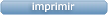 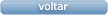 Clique aqui para geração de relatório completo com quebra de páginaTotal Geral:R$ 41.869,2300FornecedorFaturamento MínimoPrazo de EntregaValidade da PropostaCondições de PagamentoFreteObservações1DMI Material Medico Hospitalar LtdaGOIÂNIA - GODilamar Tome da Costa - (62) 3541- 3334dmigyn@hotmail.comMais informaçõesR$ 300,00002 dias após confirmação07/01/202430 ddlCIFnull2Gleidson Rodrigues Ranulfo Eireli - EppGOIÂNIA - GOGleidson Rodrigues Ranulfo - 62 3093-5116diagnostica.go@hotmail.comMais informaçõesR$ 300,00003 dias após confirmação07/01/202430 ddlCIFnull3H M BorgesGOIÂNIA - GOHarley Borges - 62 3581-0361 vitalmedgo@gmail.comMais informaçõesR$ 250,00001 dias após confirmação07/01/202430 ddlCIFnull4Imperial Comercial de Medicamentos e Produtos Hospitalares Ltda - Me GOIÂNIA - GOJordaniel De Sousa Jordam - (62) 9990-5749vendas1@imperialmed.com.brMais informaçõesR$ 600,00002 dias após confirmação07/01/202430 ddlCIFnull5MED SHOP BRASIL DISTRIBUIDORA LTDA GOIÂNIA - GOMED SHOP BRASIL DISTRIBUIDORA- null televendas@medshopbrasil.com Mais informaçõesR$ 500,00002 dias após confirmação07/01/202420/30/45 diasCIFTODOS OS PRODUTOS COTADOS TEMOS A PRONTA ENTREGA.PARA PEDIDOS REALIZADOS ATE AS 12:00 HORAS ENTREGAMOS MESMO DIA ATE AS 17:00 HORAS . PEDIDOS COM VALORES ACIMA DE R$ 3000,00 DIVIDIMOS 30/60/90 E PARA VALORES ACIMA COMBINAMOS FORMA DE PAGAMENTO. VANESSA DE HOLANDA 62 99486-65336Topfiltros Comércio , Montagens e Serviços Ltda - ME SÃO PAULO - SPValeria Barboza - (11) 2946-6535 apagados@bionexo.comMais informaçõesR$ 600,00008 dias após confirmação15/01/2024Pagto AntecipadoCIFnull3  CATETER INTRAVENOSO  19687-	CATETERCXDMI Materialnull;1,3,5,6,8,9,10,11R$R$300 UnidadeR$	Rosana DePERIFÉRICO N18INTRAVENOSO18GMedico- Não atende a2,44000,0000732,0000	OliveiraDISPOSITIVO SEGURANÇA -COM DISPOSITIVOHospitalar Ltdacondição deMouraATOXICO, APIROGENICO,DE SEGURANCA,pagamento/prazo.ESTÉRIL, EMBALADOLABOR IMPORT2,4,7 - Não08/01/2024INDIVIDUALMENTE. COMrespondeu e-mail16:48RG.MS. DEVERÁ CONTERde homologação.DISPOSITIVO DEFIO ALGODAO 3-0 PR/AZC/45CM AG1/2CIR.CIL2.6CMFIO SUTURA-> FIO ALGODAO 3-0 PR/AZALGODAO 3-0C/45 A 70 CMTRANCADO NAORosana DeAG1/2CIR.CIL2.6CM - FIOABSORVIVELOliveiraCIRURGICO DE ALGODAODESCARTAVELDMI Material;1 - Não	R$	R$	Moura17 PRETO/AZUL N 3-0 COM 4538895-	ESTERIL AGULHAENVMediconullrespondeu e-mail    3,3000   0,0000	24 Envelope R$ 79,200021 FIO NYLON 2-0 PRC/45CM38934-	FIO SUTURA NAOENVDMI Materialnull;1,2,3 - NãoR$R$72 UnidadeR$	Rosana DeAG3/8CIR.TRI.1.9A2.0CM ->ABSORVIVELMedicorespondeu e-mail2,84000,0000204,4800	OliveiraFIO NYLON 2-0 PRC/45 ANYLON 2-0Hospitalar Ltdade homologação.Moura90CMAGULHA CT 20 (DS4,5 - Não atende aAG3/8CIR.TRI.1.9A2.0CM -20) 3/8 CIRCcondição de08/01/2024FIO CIRURGICO DE NYLON20MM PRETOpagamento/prazo.16:48PRETO N 2-0 COM 45 CM45CM - REF.